Архангельская областьПинежский муниципальный  районадминистрация муниципального образования«карпогорскоЕ»ПОСТАНОВЛЕНИЕот  27апреля 2020 г. N ____с. КарпогорыО внесении изменений в постановление администрации муниципального образования «Карпогорское» от 25.08.2014 года № 167 «Об утверждении схемы размещения нестационарных торговых объектов на территории муниципального образования «Карпогорское»»В соответствии с частями 3, 4 статьи 10 Федерального закона от 28.12.2009 N 381-ФЗ "Об основах государственного регулирования торговой деятельности в Российской Федерации", порядком разработки и утверждения органом местного самоуправления, определенным в соответствии с уставом муниципального образования Архангельской области, схемы размещения нестационарных торговых объектов, утвержденным Постановление Министерства агропромышленного комплекса и торговли Архангельской области от 09.03.2011 № 1-п, руководствуясь пунктом 10 части 1 статьи 14 Федерального закона от 06.10.2003 N 131-ФЗ "Об общих принципах организации местного самоуправления в Российской Федерации", руководствуясь Уставом муниципального образования «Карпогорское», администрация муниципального образования «Карпогорское» п о с т а н о в л я е т:Внести в приложение № 17 схемы размещения нестационарных торговых объектов на территории муниципального образования «Карпогорское», утвержденную постановлением администрации муниципального образования «Карпогорское» от 25.08.2014 года № 167 «Об утверждении схемы размещения нестационарных торговых объектов на территории муниципального образования «Карпогорское»» изменения изложив его в редакции согласно приложению к настоящему постановлению.Предоставлять места для размещения нестационарных торговых объектов из расчета 9 кв. м. на одно торговое место для осуществления продовольственной, непродовольственной торговли.Признать утратившим силу постановление администрации муниципального образования «Карпогорское» от  07 февраля 2020 г. N 8 «О внесении изменений в постановление администрации муниципального образования «Карпогорское» от 25.08.2014 года № 167 «Об утверждении схемы размещения нестационарных торговых объектов на территории муниципального образования «Карпогорское»»Настоящее постановление вступает в силу со дня его официального опубликования.Глава  муниципального образования                                      Ю.Н. ОлейниковПриложение к постановлению администрациимуниципального образования «Карпогорское»от 27.04.2020 года №  ______ПРИЛОЖЕНИЕ № 17к Схеме размещения нестационарных  и ярмарочных торговых объектов на территории муниципального образования «Карпогорское»ПЛАН-СХЕМАразмещения нестационарных торговых объектов общей площадью 180 кв.м (ширина 4 метра, длина 45 метров) на земельном участке расположенном в примерно в 23 метрах по направлению на север от земельного участка с кадастровым номером 29:14:050304:697, местоположение которого установлено примерно в 9 м по направлению на северо-запад от ориентира (здание), расположенного за пределами участка, адрес ориентира: обл. Архангельская, р-н Пинежский, с. Карпогоры, ул. Ленина, д. 21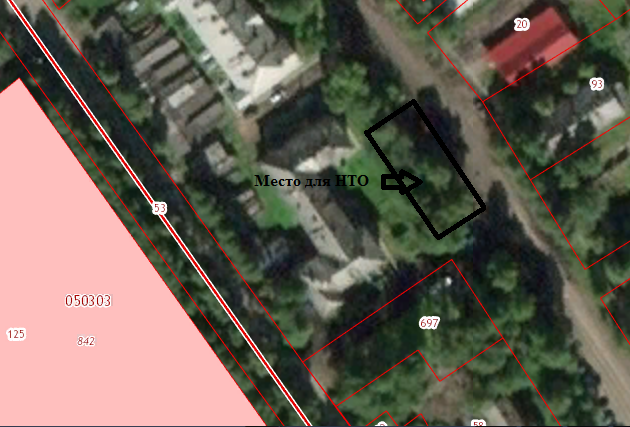 